Publicado en Ibiza el 19/10/2017 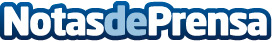 VEO Comunicación lanza calavadellaibiza.com, un portal donde invertir en Cala VadellaLa Cala Vadella, una de las playas más representativas de Ibiza, situada en su bahía más occidental, encajada entre peñones y rodeada por colinas cubiertas de pinos es el marco donde se ubica la Urbanización Los Altos de Cala Vadella, a la venta a través de dicho portal onlineDatos de contacto:Rafael Pérez96 350 44 76Nota de prensa publicada en: https://www.notasdeprensa.es/veo-comunicacion-lanza-calavadellaibiza-com-un Categorias: Inmobiliaria Baleares E-Commerce http://www.notasdeprensa.es